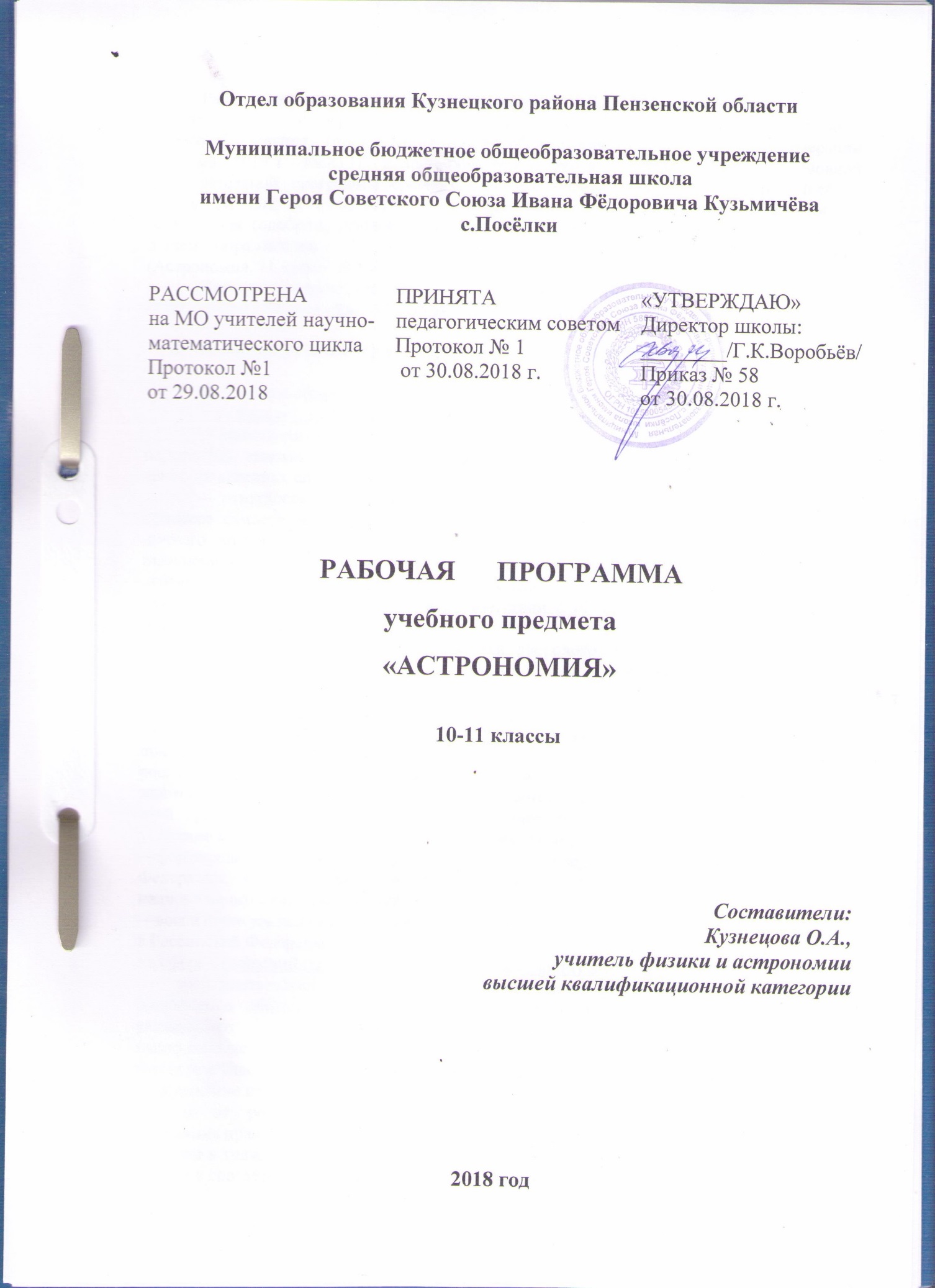 Рабочая программа предмета «Астрономия» для  11 классов разработана  в соответствии  с  Федеральным государственным образовательным стандартом среднего общего образования   (приказ Министерства образования и науки Российской Федерации от 17 мая 2012 г.  № 413),  на основе требований к результатам освоения Основной образовательной программы среднего  общего образования МБОУ СОШ с.Посёлки (приказ № 35/1 от 24.05.2017 г.), с учётом Примерной программы среднего общего образования (одобрена решением  учебно-методического федерального объединения по общему образованию от 28 июня 2016 г. № 2/16-з) и авторской программы к учебнику   (Астрономия. 11 класс/  Б.А.Воронцов-Вельяминов, Е.К.Страут. М.:Дрофа.2018)Предмет «Астрономия» изучается в качестве обязательного предмета в  11 классе в общем объеме 34 часа (при 34 неделях учебного года), по 1 часу в неделю. ПЛАНИРУЕМЫЕ РЕЗУЛЬТАТЫ ОСВОЕНИЯ КУРСАЛичностными результатами обучения астрономии в средней школе являются: • в сфере отношений обучающихся к себе, к своему здоровью, к познанию себя — ориентация на достижение личного счастья, реализацию позитивных жизненных перспектив, инициативность креативность, готовность и способность к личностному самоопределению, способность ставить цели и строить жизненные планы; — готовность и способность обеспечить себе и своим близким достойную жизнь в процессе самостоятельной, творческой и ответственной деятельности, к отстаиванию личного достоинства, собственного мнения, вырабатывать собственную позицию по отношению к общественно-политическим событиям прошлого и настоящего на основе осознания и осмысления истории, духовных ценностей и достижений нашей страны, к саморазвитию и самовоспитанию в соответствии с общечеловеческими ценностями и идеалами гражданского общества; —принятие и реализацию ценностей здорового и безопасного образа жизни, бережное, ответственное и компетентное отношение к собственному физическому и психологическому здоровью;• в сфере отношений обучающихся к России как к Родине (Отечеству) — российская идентичность, способность к осознанию российской идентичности в поликультурном социуме, чувство причастности к историко-культурной общности российского народа и судьбе России, патриотизм, готовность к служению Отечеству, его защите; уважение к своему народу, чувство ответственности перед Родиной, гордости за свой край, свою Родину, прошлое и настоящее многонационального народа России, уважение государственных символов (герб, флаг, гимн); —формирование уважения к русскому языку как государственному языку Российской Федерации, являющемуся основой российской идентичности и главным фактором национального самоопределения; —воспитание уважения к культуре, языкам, традициям и обычаям народов, проживающих в Российской Федерации;• в сфере отношений обучающихся к закону, государству и гражданскому обществу — гражданственность, гражданская позиция активного и ответственного члена российского общества, осознающего свои конституционные права и обязанности, уважающего закон и правопорядок, осознанно принимающего традиционные национальные и общечеловеческие гуманистические и демократические ценности, готового к участию в общественной жизни;— признание не отчуждаемости основных прав и свобод человека, которые принадлежат каждому от  рождения, готовность к осуществлению собственных прав и свобод без нарушения прав и свобод других лиц, готовность отстаивать собственные права и свободы человека и гражданина согласно общепризнанным принципам и нормам международного права и в соответствии с Конституцией РоссийскойФедерации, правовая и политическая грамотность; —мировоззрение, соответствующее современному уровню развития науки и общественной практики, основанное на диалоге культур, а также различных форм общественного сознания, осознание своего места в поликультурном мире;—интериоризация ценностей демократии и социальной солидарности, готовность к договорному регулированию отношений в группе или социальной организации; —готовность обучающихся к конструктивному участию в принятии решений, затрагивающих права и интересы, в том числе в различных формах общественной самоорганизации, самоуправления, общественно значимой деятельности; —приверженность идеям интернационализма, дружбы, равенства, взаимопомощи народов; воспитание уважительного отношения к национальному достоинству людей, их чувствам, религиозным убеждениям; —готовность обучающихся противостоять идеологии экстремизма, национализма, ксенофобии, коррупции, дискриминации по социальным, религиозным, расовым, национальным признакам и другим негативным социальным явлениям;• в сфере отношений обучающихся с окружающими людьми — нравственное сознание и поведение на основе усвоения общечеловеческих ценностей, толерантного сознания и поведения в поликультурном мире, готовности и способности вести диалог с другими людьми, достигать в нем взаимопонимания, находить общие цели и сотрудничать для их достижения; —принятие гуманистических ценностей, осознанное, уважительное и доброжелательное отношение к другому человеку, его мнению, мировоззрению; —способность к сопереживанию и формирование позитивного отношения к людям, в том числе к лицам с ограниченными возможностями здоровья и инвалидам; —бережное, ответственное и компетентное отношение к физическому и психологическому здоровью других людей, умение оказывать первую помощь;—формирование выраженной в поведении нравственной позиции, в том числе способности к сознательному выбору добра, нравственного сознания и поведения на основе усвоения общечеловеческих ценностей и нравственных чувств (чести, долга, справедливости, милосердия и дружелюбия), компетенций сотрудничества со сверстниками, детьми младшего возраста, взрослыми в образовательной, общественно полезной ,учебно-исследовательской, проектной и других видах деятельности;• в сфере отношений обучающихся к окружающему миру, к живой природе, художественной культуре — мировоззрение, соответствующее современному уровню развития науки, значимость науки, готовность к научно-техническому творчеству, владение достоверной информацией о передовых достижениях и открытиях мировой и отечественной науки, заинтересованность в научных знаниях обустройстве мира и общества; —готовность и способность к образованию, в том числе самообразованию, на протяжении всей жизни; —сознательное отношение к непрерывному образованию как условию успешной профессиональной и общественной деятельности; —экологическая культура, бережное отношение к родной земле, природным богатствам России и мира, понимание влияния социально-экономических процессов на состояние природной и социальной среды, ответственности за состояние природных ресурсов, умений и навыков разумного природопользования, нетерпимого отношения к действиям, приносящим вред экологии; —приобретение опыта эколого-направленной деятельности; —эстетическое отношение к миру, готовность к эстетическому обустройству собственного быта;• в сфере отношений обучающихся к труду, в сфере социально-экономических отношений —уважение всех форм собственности, готовность к защите своей собственности; —осознанный выбор будущей профессии как путь и способ реализации собственных жизненных планов; —готовность обучающихся к трудовой профессиональной деятельности как к возможности участия в решении личных, общественных, государственных, общенациональных проблем; —потребность трудиться, уважение к труду и людям труда, трудовым достижениям, добросовестное, ответственное и творческое отношение к разным видам трудовой деятельности, готовность к самообслуживанию, включая обучение и выполнение домашних обязанностей.Метапредметные результаты обучения астрономии в средней школе представлены тремя группами универсальных учебных действий.Регулятивные универсальные учебные действияВыпускник научится:• самостоятельно определять цели, ставить и формулировать собственные задачи в образовательной деятельности и жизненных ситуациях;• оценивать ресурсы, в том числе время и другие нематериальные ресурсы, необходимые для достижения поставленной ранее цели;• сопоставлять имеющиеся возможности и необходимые для достижения цели ресурсы;• организовывать эффективный поиск ресурсов, необходимых для достижения поставленной цели;• определять несколько путей достижения поставленной цели;• выбирать оптимальный путь достижения цели, учитывая эффективность расходования ресурсов и основываясь на соображениях этики и морали;• задавать параметры и критерии, по которым можно определить, что цель достигнута;• сопоставлять полученный результат деятельности с поставленной заранее целью;• оценивать последствия достижения поставленной цели в учебной деятельности, собственной жизни и жизни окружающих людей.Познавательные универсальные учебные действияВыпускник научится:• критически оценивать и интерпретировать информацию с разных позиций;• распознавать и фиксировать противоречия в  информационных источниках;• использовать различные модельно-схематические средства для представления выявленных в информационных источниках противоречий;• осуществлять развернутый информационный поиск и ставить на его основе новые (учебные и познавательные) задачи;• искать и находить обобщенные способы решения задач;• приводить критические аргументы как в отношении собственного суждения, так и в отношении действий и суждений другого;• анализировать и преобразовывать проблемно-противоречивые ситуации;• выходить за рамки учебного предмета и осуществлять целенаправленный поиск возможности широкого переноса средств и способов действия;• выстраивать индивидуальную образовательную траекторию, учитывая ограничения со стороны других участников и ресурсные ограничения;• менять и удерживать разные позиции в познавательной деятельности (быть учеником и учителем; • формулировать образовательный запрос и выполнять консультативные функции самостоятельно; • ставить проблему и работать над ее решением; управлять совместной познавательной деятельностью и подчиняться).Коммуникативные универсальные учебные действияВыпускник научится:• осуществлять деловую коммуникацию как со сверстниками, так и со взрослыми (как внутри образовательной организации, так и за ее пределами);• при осуществлении групповой работы быть как руководителем, так и членом проектной команды в разных ролях (генератором идей, критиком, исполнителем, презентующим и т. д.);• развернуто, логично и точно излагать свою точку зрения с использованием адекватных (устных и письменных) языковых средств;• распознавать конфликтогенные ситуации и предотвращать конфликты до их активной фазы;• координировать и выполнять работу в условиях виртуального взаимодействия (или сочетания реального и виртуального);• согласовывать позиции членов команды в процессе работы над общим продуктом/решением;• представлять публично результаты индивидуальной и групповой деятельности как перед знакомой, так и перед незнакомой аудиторией;• подбирать партнеров для деловой коммуникации, исходя из соображений результативности взаимодействия, а не личных симпатий;• воспринимать критические замечания как ресурс собственного развития;• точно и емко формулировать как критические, так и одобрительные замечания в адрес других людей в рамках деловой и образовательной коммуникации, избегая при этом личностных оценочных суждений.Предметные результаты изучения астрономии в средней школе представлены по темам.Астрономия, ее значение и связь с другими наукамиПредметные результаты освоения темы позволяют:— воспроизводить сведения по истории развития астрономии, о ее связях с физикой и математикой;— использовать полученные ранее знания для объяснения устройства и принципа работы телескопа.Практические основы астрономииПредметные результаты изучения данной темы позволяют:— воспроизводить определения терминов и понятий (созвездие, высота и кульминация звезд и Солнца, эклиптика, местное, поясное, летнее и зимнее время);— объяснять необходимость введения високосных лет и нового календарного стиля;— объяснять наблюдаемые невооруженным глазом движения звезд и Солнца на различных географических широтах, движение и фазы Луны, причины затмений Луны и Солнца;— применять звездную карту для поиска на небе определенных созвездий и звезд.Строение Солнечной системыПредметные результаты освоения данной темы позволяют:— воспроизводить исторические сведения о становлении и развитии гелиоцентрической системы мира;— воспроизводить определения терминов и понятий (конфигурация планет, синодический и сидерический периоды обращения планет, горизонтальный параллакс, угловые размеры объекта, астрономическая единица);— вычислять расстояние до планет по горизонтальному параллаксу, а их размеры — по угловым размерам и расстоянию;— формулировать законы Кеплера, определять массы планет на основе третьего (уточненного) закона Кеплера;— описывать особенности движения тел Солнечной системы под действием сил тяготения по орбитам с различным эксцентриситетом;— объяснять причины возникновения приливов на Земле и возмущений в движении тел Солнечной системы;— характеризовать особенности движения и маневров космических аппаратов для исследования тел Солнечной системы.Природа тел Солнечной системыПредметные результаты изучения темы позволяют:— формулировать и обосновывать основные положения современной гипотезы о формировании всех тел Солнечной системы из единого газопылевого облака;— определять и различат  планет, малые тела, астероиды, планеты-карлики, кометы,  метеороиды, метеоры, болиды, метеориты);— описывать природу Луны и объяснять причины ее отличия от Земли;— перечислять существенные различия природы двух групп планет и объяснять причины их возникновения;— проводить сравнение Меркурия, Венеры и Марса с Землей по рельефу поверхности и составу атмосфер, указывать следы эволюционных изменений природы этих планет;— объяснять механизм парникового эффекта и его значение для формирования и сохранения уникальной природы Земли;— описывать характерные особенности природы планет-гигантов, их спутников и колец;— характеризовать природу малых тел Солнечной системы и объяснять причины их значительных различий;— описывать явления метеора и болида, объяснять процессы, которые происходят при движении тел, влетающих в атмосферу планеты с космической скоростью;— описывать последствия падения на Землю крупных метеоритов;— объяснять сущность астероидно-кометной опасности, возможности и способы ее предотвращения.Солнце и звездыПредметные результаты освоения темы позволяют:— определять и различать понятия (звезда, модель звезды, светимость, парсек, световой год);— характеризовать физическое состояние вещества Солнца и звезд и источники их энергии;— описывать внутреннее строение Солнца и способы передачи энергии из центра к поверхности;— объяснять механизм возникновения на Солнце грануляции и пятен;— описывать наблюдаемые проявления солнечной активности и их влияние на Землю;— вычислять расстояние до звезд по годичному параллаксу;— называть основные отличительные особенности звезд различных последовательностей на диаграмме «спектр — светимость»;— сравнивать модели различных типов звезд с моделью Солнца;— объяснять причины изменения светимости переменных звезд;— описывать механизм вспышек новых и сверхновых;— оценивать время существования звезд в зависимости от их массы;— описывать этапы формирования и эволюции звезды;— характеризовать физические особенности объектов, возникающих на конечной стадии эволюции звезд: белых карликов, нейтронных звезд и черных дыр.Строение и эволюция ВселеннойПредметные результаты изучения темы позволяют:— объяснять смысл понятий (космология, Вселенная, модель Вселенной, Большой взрыв, реликтовое излучение);— характеризовать основные параметры Галактики (размеры, состав, структура и кинематика);— определять расстояние до звездных скоплений и галактик по цефеидам на основе зависимости «период — светимость»;— распознавать типы галактик (спиральные, эллиптические, неправильные);— сравнивать выводы А. Эйнштейна и А. А. Фридмана относительно модели Вселенной;— обосновывать справедливость модели Фридмана результатами наблюдений «красного смещения» в спектрах галактик;— формулировать закон Хаббла;— определять расстояние до галактик на основе закона Хаббла; по светимости сверхновых;— оценивать возраст Вселенной на основе постоянной Хаббла;— интерпретировать обнаружение реликтового излучения как свидетельство в пользу гипотезы горячей Вселенной;— классифицировать основные периоды эволюции Вселенной с момента начала ее расширения —Большого взрыва;— интерпретировать современные данные об ускорении расширения Вселенной как результата действия антитяготения «темной энергии» — вида материи, природа которой еще неизвестна.Жизнь и разум во ВселеннойПредметные результаты позволяют:— систематизировать знания о методах исследования и современном состоянии проблемы существования жизни во Вселенной.Обеспечить достижение планируемых результатов освоения основной образовательной программы, создать основу для самостоятельного успешного усвоения обучающимися новых знаний, умений, видов и способов деятельности должен системно-деятельностный подход. В соответствии с этим подходом именно активность обучающихся признается основой достижения развивающих целей образования — знания не передаются в готовом виде, а добываются учащимися в процессе познавательной деятельности.Одним из путей повышения мотивации и эффективности учебной деятельности в средней школе является включение учащихся в учебно-исследовательскую и проектную деятельность, которая имеет следующие особенности:1) цели и задачи этих видов деятельности учащихся определяются как их личностными мотивами, так и социальными. Это означает, что такая деятельность должна быть направлена не только на повышение компетентности подростков в предметной области определенных учебных дисциплин, не только на развитие их способностей, но и на создание продукта, имеющего значимость для других;2) учебно-исследовательская и проектная деятельность должна быть организована таким образом, чтобы учащиеся смогли реализовать свои потребности в общении со значимыми, референтными группами одноклассников, учителей и т. д. Строя различного рода отношения в ходе целенаправленной, поисковой, творческой и продуктивной деятельности, подростки овладевают нормами взаимоотношений с разными людьми, умениями переходить от одного вида общения к другому, приобретают навыки индивидуальной самостоятельной работы и сотрудничества в коллективе;3) организация учебно-исследовательских и проектных работ школьников обеспечивает сочетание различных видов познавательной деятельности.В этих видах деятельности могут быть востребованы практически любые способности подростков, реализованы личные пристрастия к тому или иному виду деятельности.В результате учебно-исследовательской и проектной деятельности выпускник получит представление:• о философских и методологических основаниях научной деятельности и научных методах, применяемых в исследовательской и проектной деятельности;• о таких понятиях, как концепция, научная гипотеза, метод, эксперимент, надежность гипотезы, модель, метод сбора и метод анализа данных;• о том, чем отличаются исследования в гуманитарных областях от исследований в естественных науках;• об истории науки;• о новейших разработках в области науки и технологий;• о правилах и законах, регулирующих отношения в научной, изобретательской и исследовательских областях деятельности (патентное право, защита авторского права и т. п.);• о деятельности организаций, сообществ и структур, заинтересованных в результатах исследований и предоставляющих ресурсы для проведения исследований и реализации проектов (фонды, государственные структуры, краудфандинговые структуры и т. п.).Выпускник сможет:• решать задачи, находящиеся на стыке нескольких учебных дисциплин (межпредметные задачи);• использовать основной алгоритм исследования при решении своих учебно-познавательных задач;• использовать основные принципы проектной деятельности при решении своих учебно-познавательных задач и задач, возникающих в культурной и социальной жизни;• использовать элементы математического моделирования при решении исследовательских задач;• использовать элементы математического анализа для интерпретации результатов, полученных в ходе учебно-исследовательской работы.С точки зрения формирования универсальных учебных действий в ходе освоения принципов учебно-исследовательской и проектной деятельности выпускник научится:• формулировать научную гипотезу, ставить цель в рамках исследования и проектирования, исходя из культурной нормы и сообразуясь с представлениями об общем благе;• восстанавливать контексты и пути развития того или иного вида научной деятельности, определяя место своего исследования или проекта в общем культурном пространстве;• отслеживать и принимать во внимание тренды и тенденции развития различных видов деятельности, в том числе научных, учитывать их при постановке собственных целей;• оценивать ресурсы, в том числе и нематериальные, такие как время, необходимые для достижения поставленной цели;• находить различные источники материальных и нематериальных ресурсов, предоставляющих средства для проведения исследований и реализации проектов в различных областях деятельности человека;• вступать в коммуникацию с держателями различных типов ресурсов, точно и объективно презентуя свой проект или возможные результаты исследования, с целью обеспечения продуктивного взаимовыгодного сотрудничества;• самостоятельно и совместно с другими авторами разрабатывать систему параметров и критериев оценки эффективности и продуктивности реализации проекта или исследования на каждом этапе реализации и по завершении работы;• адекватно оценивать риски реализации проекта и проведения исследования и предусматривать пути минимизации этих рисков;• адекватно оценивать последствия реализации своего проекта (изменения, которые он повлечет в жизни других людей, сообществ);• адекватно оценивать дальнейшее развитие своего проекта или исследования, видеть возможные варианты применения результатов.2. СОДЕРЖАНИЕ КУРСААстрономия, ее значение и связь с другими наукамиАстрономия, ее связь с другими науками. Структура и масштабы Вселенной. Особенностиастрономических методов исследования. Телескопы и радиотелескопы. Всеволновая астрономия.Практические основы астрономииЗвезды и созвездия. Звездные карты, глобусы и атласы. Видимое движение звезд на различных географических широтах. Кульминация светил. Видимое годичное движение Солнца. Эклиптика. Движение и фазы Луны. Затмения Солнца и Луны. Время и календарь.Строение Солнечной системыРазвитие представлений о строении мира. Геоцентрическая система мира. Становление гелиоцентрической системы мира. Конфигурации планет и условия их видимости. Синодический и сидерический (звездный) периоды обращения планет. Законы Кеплера. Определение расстояний и размеров тел в Солнечной системе. Горизонтальный параллакс. Движение небесных тел под действиемсил тяготения. Определение массы небесных тел. Движение искусственных спутников Земли и космических аппаратов в Солнечной системе.Природа тел Солнечной системыСолнечная система как комплекс тел, имеющих общее происхождение. Земля и Луна — двойная планета. Исследования Луны космическими аппаратами. Пилотируемые полеты на Луну. Планеты земной группы. Природа Меркурия, Венеры и Марса. Планеты-гиганты, их спутники и кольца.Малые тела Солнечной системы: астероиды, планеты-карлики, кометы, метеороиды, метеоры, болиды и метеориты.Солнце и звездыИзлучение и температура Солнца. Состав и строение Солнца. Источник его энергии. Атмосфера Солнца. Солнечная активность и ее влияние на Землю. Звезды — далекие солнца. Годичный параллакс и расстояния до звезд. Светимость, спектр, цвет и температура различных классов звезд. Диаграмма «спектр — светимость». Массы и размеры звезд. Модели звезд. Переменные и нестационарные звезды. Цефеиды — маяки Вселенной. Эволюция звезд различной массы.Строение и эволюция ВселеннойНаша Галактика. Ее размеры и структура. Два типа населения Галактики. Межзвездная среда: газ и пыль. Спиральные рукава. Ядро Галактики. Области звездообразования. Вращение Галактики. Проблема «скрытой» массы. Разнообразие мира галактик. Квазары. Скопления и сверхскопления галактик. Основы современной космологии. «Красное смещение» и закон Хаббла. Нестационарная Вселенная А. А. Фридмана. Большой взрыв. Реликтовое излучение. Ускорение расширения Вселенной. «Темная энергия» и антитяготение.Жизнь и разум во ВселеннойПроблема существования жизни вне Земли. Условия, необходимые для развития жизни. Поиски жизни на планетах Солнечной системы. Сложные органические соединения в космосе. Современные возможности космонавтики и радиоастрономии для связи с другими цивилизациями. Планетные системы у других звезд. Человечество заявляет о своем существовании.3. ТЕМАТИЧЕСКОЕ ПЛАНИРОВАНИЕ С УКАЗАНИЕМ КОЛИЧЕСТВА ЧАСОВ, ОТВОДИМЫХ НА ОСВОЕНИЕ КАЖДОЙ ТЕМЫ № п/пТемаКоличество часов1    Астрономия, ее значение и связь с другими науками21.Что изучает астрономия 
2.Наблюдения — основа астрономии112Практические основы астрономии 51 Звезды и созвездия. Небесные координаты. Звездные карты
2. Видимое движение звезд на различных географических широтах. 
3. Годичное движение Солнца. Эклиптика
4. Движение и фазы Луны. Затмения Солнца и Луны
5. Время и календарь111113Строение Солнечной системы61 Развитие представлений о строении мира
2. Конфигурации планет. Синодический период
3. Законы движения планет Солнечной системы
4 Определение расстояний и размеров тел в Солнечной системе
5. Открытие и применение закона всемирного тяготения
6. Движение искусственных спутников и космических аппаратов (КА) в Солнечной системе1111114Природа тел Солнечной системы71  Солнечная система как комплекс тел, имеющих общее  происхождение2  Земля и Луна — двойная планета
3  Две группы планет
4   Природа планет земной группы
5   Планеты гиганты, их спутники и кольца
6   Малые тела Солнечной системы (астероиды, карликовые   планеты и кометы)
7   Метеоры, болиды, метеориты11111115Солнце и звезды61  Солнце: его состав и внутреннее строение
2  Солнечная активность и ее влияние на Землю
3  Физическая природа звезд
4  Переменные и нестационарные звезды
5  Эволюция звезд
6  Проверочная работа «Солнце и Солнечная система»1111116Строение и эволюция Вселенной51  Наша Галактика
2  Наша Галактика3  Другие звездные системы — галактики
4  Космология начала XX в.
5. Основы современной космологии.111117Жизнь и разум во Вселенной31-2 Урок-конференция «Одиноки ли мы во Вселенной?»3  Повторительно- обобщающий урок21Итого34